Σας διαβιβάζουμε την από  ένσταση-αίτηση   (Α.Μ. ) εκπαιδευτικού κλάδου , που υπηρετεί στο   , κατά της απόφασης της Α/θμιας Υγειονομικής Επιτροπής με Αριθμό Γνωμάτευσης .................../……..-……-202.. που αφορά απόρριψη αναρρωτικής του/της άδειας   ημερών από  έως και  .ΚΟΙΝ: 1. Ενδιαφερόμενο/η2. Π.Μ.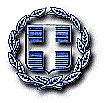 ΕΛΛΗΝΙΚΗ ΔΗΜΟΚΡΑΤΙΑΥΠΟΥΡΓΕΙΟ ΠΑΙΔΕΙΑΣ & ΘΡΗΣΚΕΥΜΑΤΩΝΠΕΡ/ΚΗ Δ/ΝΣΗ ΠΡΩΤΟΒΑΘΜΙΑΣ & ΔΕΥΤΕΡΟΒΑΘΜΙΑΣ ΕΚΠ/ΣΗΣ ΔΥΤ. ΕΛΛΑΔΑΣΔΙΕΥΘΥΝΣΗ ΠΡΩΤΟΒΑΘΜΙΑΣ ΕΚΠ/ΣΗΣ ΑΧΑΪΑΣΕΛΛΗΝΙΚΗ ΔΗΜΟΚΡΑΤΙΑΥΠΟΥΡΓΕΙΟ ΠΑΙΔΕΙΑΣ & ΘΡΗΣΚΕΥΜΑΤΩΝΠΕΡ/ΚΗ Δ/ΝΣΗ ΠΡΩΤΟΒΑΘΜΙΑΣ & ΔΕΥΤΕΡΟΒΑΘΜΙΑΣ ΕΚΠ/ΣΗΣ ΔΥΤ. ΕΛΛΑΔΑΣΔΙΕΥΘΥΝΣΗ ΠΡΩΤΟΒΑΘΜΙΑΣ ΕΚΠ/ΣΗΣ ΑΧΑΪΑΣΠάτρα, Αρ. πρωτ.: Πάτρα, Αρ. πρωτ.: ΕΛΛΗΝΙΚΗ ΔΗΜΟΚΡΑΤΙΑΥΠΟΥΡΓΕΙΟ ΠΑΙΔΕΙΑΣ & ΘΡΗΣΚΕΥΜΑΤΩΝΠΕΡ/ΚΗ Δ/ΝΣΗ ΠΡΩΤΟΒΑΘΜΙΑΣ & ΔΕΥΤΕΡΟΒΑΘΜΙΑΣ ΕΚΠ/ΣΗΣ ΔΥΤ. ΕΛΛΑΔΑΣΔΙΕΥΘΥΝΣΗ ΠΡΩΤΟΒΑΘΜΙΑΣ ΕΚΠ/ΣΗΣ ΑΧΑΪΑΣΕΛΛΗΝΙΚΗ ΔΗΜΟΚΡΑΤΙΑΥΠΟΥΡΓΕΙΟ ΠΑΙΔΕΙΑΣ & ΘΡΗΣΚΕΥΜΑΤΩΝΠΕΡ/ΚΗ Δ/ΝΣΗ ΠΡΩΤΟΒΑΘΜΙΑΣ & ΔΕΥΤΕΡΟΒΑΘΜΙΑΣ ΕΚΠ/ΣΗΣ ΔΥΤ. ΕΛΛΑΔΑΣΔΙΕΥΘΥΝΣΗ ΠΡΩΤΟΒΑΘΜΙΑΣ ΕΚΠ/ΣΗΣ ΑΧΑΪΑΣΕΛΛΗΝΙΚΗ ΔΗΜΟΚΡΑΤΙΑΥΠΟΥΡΓΕΙΟ ΠΑΙΔΕΙΑΣ & ΘΡΗΣΚΕΥΜΑΤΩΝΠΕΡ/ΚΗ Δ/ΝΣΗ ΠΡΩΤΟΒΑΘΜΙΑΣ & ΔΕΥΤΕΡΟΒΑΘΜΙΑΣ ΕΚΠ/ΣΗΣ ΔΥΤ. ΕΛΛΑΔΑΣΔΙΕΥΘΥΝΣΗ ΠΡΩΤΟΒΑΘΜΙΑΣ ΕΚΠ/ΣΗΣ ΑΧΑΪΑΣΕΛΛΗΝΙΚΗ ΔΗΜΟΚΡΑΤΙΑΥΠΟΥΡΓΕΙΟ ΠΑΙΔΕΙΑΣ & ΘΡΗΣΚΕΥΜΑΤΩΝΠΕΡ/ΚΗ Δ/ΝΣΗ ΠΡΩΤΟΒΑΘΜΙΑΣ & ΔΕΥΤΕΡΟΒΑΘΜΙΑΣ ΕΚΠ/ΣΗΣ ΔΥΤ. ΕΛΛΑΔΑΣΔΙΕΥΘΥΝΣΗ ΠΡΩΤΟΒΑΘΜΙΑΣ ΕΚΠ/ΣΗΣ ΑΧΑΪΑΣ  ΠΡΟΣ:Την Β/θμια ΥγειονομικήΕπιτροπή Ν. Αχαΐας  ΠΡΟΣ:Την Β/θμια ΥγειονομικήΕπιτροπή Ν. ΑχαΐαςΘΕΜΑ:«Διαβίβαση ένσταση -αίτηση».«Διαβίβαση ένσταση -αίτηση».«Διαβίβαση ένσταση -αίτηση».«Διαβίβαση ένσταση -αίτηση».